CONTROLE EN COURS DE FORMATION – CCFEpreuve EP2Accueil, service et commercialisation en HCRPratique et orale - Coefficient 14Organisée en classe de terminale dans l’établissement de formation avant la fin du deuxième semestre. Mon livret de préparation à l’épreuve EP2Nom / Prénom …………………………………………………………………………………………………………………………….……………………………ACTIVITE DE CAFE-BRASSERIELes objectifs : Je réalise les prestations de CAFE-BRASSERIE.Je mets en œuvre les activités emblématiques du secteur CAFE-BRASSERIE.Le déroulement :Partie pratique professionnelle.J’organise et réalise la ou les tâches demandées permettant de mettre en œuvre les techniques professionnelles exigées par le sujet de l’épreuve CAFE-BRASSERIE.Les travaux demandés prennent la forme d’ateliers professionnels et d’un service en café-brasserie.Exemples de travaux demandés : (voir liste des activités professionnelles de votre carnet personnel) - Prendre la commande – préparer et servir un petit déjeuner (buffet ou plateau) – Préparer et servir une boisson (froide ou chaude) – réaliser une préparation d’office – remettre en température et dresser un plat cuisiné élaboré à l’avance PCEA – conserver et reconditionner des aliments bruts ou élaborés – préparer et présenter des produits de restauration minute – mettre en place et réaliser un service, etc…Partie orale, en fin d’activité - durée 5 mn. J’échange avec le jury sur ma prestation – durant l’entretien, je présente la prestation réalisée, les tâches mises en œuvre, les techniques gestuelles employées, les équipements et les produits utilisés. Je présente et valorise des produits et des spécialités culinaires locales avec l’aide d’un support commercial personnel.Remarque : le support commercial est obligatoire, il adapté à une situation de vente. Il n’est pas évalué mais sert de prétexte à la communication commerciale. Il est réalisé au cours de la formation.Exemples de supports commerciaux : - une carte des mets simplifiée – une carte des boissons – un flyer ou un chevalet de promotion de mets ou de boissons – un support numérique.1 / 2Le pôle et les compétences concernés par l’épreuve EP2 : L’épreuve porte sur la maîtrise des compétences suivantes :En annexe, mon support commercial personnel.1 / 2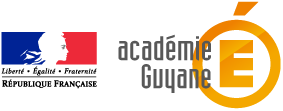 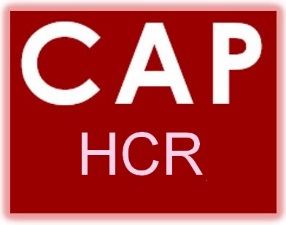 Insérer ici le logo de  l’établissementPôle 2« Accueil, commercialisation et services en HCR»Compétence 3 : Accueillir, prendre en charge, renseigner le        client et contribuer à la vente des prestations. Compétence 4 : Mettre en œuvre les techniques de mise en          place et de préparation dans le respect des consignes et des          règles d’hygiène et de sécurité. Compétence 5 : Mettre en œuvre les techniques        professionnelles,  assurer la prestation et son suivi dans un         objectif de satisfaction client.  Compétence 6 : Communiquer en fonction du contexte        professionnel et en respectant les usages de la profession.